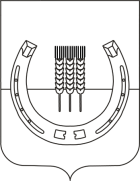 АДМИНИСТРАЦИЯСПАССКОГО СЕЛЬСКОГО ПОСЕЛЕНИЯСПАССКОГО МУНИЦИПАЛЬНОГО РАЙОНАПРИМОРСКОГО КРАЯПОСТАНОВЛЕНИЕ13 апреля 2018 год                                с. Спасское                                                       № 26В соответствии с Уголовным кодексом Российской Федерации, Уголовно-исполнительным кодексом Российской Федерации, Законом Российской Федерации от 19 апреля 1991 года № 1032-1 «О занятости населения в Российской Федерации», на основании Устава Спасского сельского поселения, в целях обеспечения исполнения наказания в виде обязательных и исправительных работ, по согласованию с филиалом по г. Спасск-Дальний федерального казенного учреждения «Уголовно-исполнительная инспекция главного управления Федеральной службы исполнения наказаний России по Приморскому краю», а также с филиалом по Спасскому району ФКУ УИИ ГУФСИН России по Приморскому краю, администрация Спасского сельского поселения ПОСТАНОВЛЯЕТ:1.Определить виды обязательных работ для осужденных на территории Спасского сельского поселения (приложение № 1).2.Определить объекты Спасского сельского поселения, предоставляющие рабочие места для обеспечения исполнения наказаний осужденным, которым назначено наказание в виде обязательных работ на срок от 60 до 480 часов (приложение № 2).3.Определить объекты Спасского сельского поселения, предоставляющие рабочие места для обеспечения исполнения наказаний осужденных, которым назначено наказание в виде исправительных работ на срок от 2 месяцев до 2 лет (приложение № 3).4.Признать утратившим силу постановление администрации Спасского сельского поселения от 25.12.2017 № 187 «Об определении видов обязательных работ и объектов Спасского сельского поселения, предоставляющих рабочие места для обеспечения исполнения наказаний осужденным к обязательным и исправительным работам».5.Настоящее постановление вступает в силу с момента его официального опубликования и распространяет свое действие на правоотношения, возникшие с 05 апреля 2018 года.6.Контроль за исполнением настоящего постановления возложить на ведущего специалиста 2 разряда И.В. Шайдулина.Глава администрацииСпасского сельского поселения	                                                                           А.В. ДеркачПриложение № 1к постановлению администрации Спасского сельского поселенияот 13.04.2018 № 26ВИДЫобязательных работ для осужденных на территории Спасского сельского поселения Благоустройство, озеленение и очистка территории;Благоустройство и уборка остановок;Уборка снега с крыш и территорий;Подсыпка гравия и песка на дорогах;Погрузочно-разгрузочные работы;Уборка территорий промышленных предприятий;Уборка подъездов жилых домов;Земляные работы;Обрезка веток для обеспечения видимости на дорогах;Подсобные работы при строительстве и ремонте дорог;Скашивание травы и вырубка кустарника на обочинах, откосах, полосе отвода, уборка порубочных остатков;Приведение в порядок кладбищ и мест захоронения.Приложение № 2к постановлению администрации Спасского сельского поселенияот 13.04.2018 № 26ОБЪЕКТЫСпасского сельского поселения, предоставляющие рабочие места для обеспечения исполнения наказания осужденным, которым назначено наказание в виде обязательных работ на срок от 60 до 480 часов Приложение № 3 к постановлению администрации Спасского сельского поселения                                                                                    от 13.04.2018 № 26 ОБЪЕКТЫСпасского сельского поселения, предоставляющие рабочие места для обеспечения исполнения наказаний осужденным, которым назначено наказание в виде исправительных работ на срок от 2 месяцев до 2 лет ЛИСТ СОГЛАСОВАНИЯк проекту постановленияот 13 апреля 2018 года № 26АдминистрацииСпасского сельского поселенияСпасского муниципального районаПриморского краяОб определении видов обязательных работ и объектов Спасского сельского поселения, предоставляющих рабочие места для обеспечения исполнения наказаний осужденным к обязательным и исправительным работамПроект подготовлен (Ф.И.О.) А.Я. ПительПостановление (распоряжение) разослать:1 экз. - в дело;1 экз. – филиал по Спасскому району ФКУ УИИ ГУФСИН России по Приморскому краю.Ведущий специалист 2 разряда       _____________________	А.Я. Питель(подпись)Передано специалисту  отдела по делопроизводству 13 апреля 2018 годаПримечание: Специалист отдела по делопроизводству рассылает копии постановлений и распоряжений в строгом соответствии со списком. Ответственность за качество указанного списка несет лично руководитель (комитета) отдела, внесшего проект распорядительного документа.Об определении видов обязательных работ и объектов Спасского сельского поселения, предоставляющих рабочие места для обеспечения исполнения наказаний осужденным к обязательным и исправительным работам № п/пНаименование объектаЮридический адрес1Администрация Спасского сельского поселенияСпасский район, с. Спасское, ул. Спасская, 1162Муниципальное казённое учреждение «СКО» Спасского сельского поселенияСпасский район, с. Спасское, ул. Спасская, 1163Муниципальное бюджетное общеобразовательное учреждение открытая (сменная) общеобразовательная школа Спасского района Приморского краяСпасский район, село Спасское, пер. Студенческий, 264Муниципальное казённое учреждение «Административно-хозяйственное многофункциональное управление Спасского муниципального района»г. Спасск-Дальний, ул. Ленинская, 275ИП Петросян Гагик ЛаврентовичСпасский район, село Спасское, ул. Хрещатинская, 79/1№ п/пНаименование объектовЮридический адрес1Магазин № 13 Спасского районного потребительского обществас. Луговое, ул. Центральная, 72Магазин № 17 Спасского районного потребительского обществас. Новосельское, ул. Гагарина, 93Магазин № 19 Спасского районного потребительского обществас. Сосновка, ул. Советская, 434Мини-пекарня ИП Петросян Г.Л.с. Степное, ул. Дорожная, 1а5КГБУЗ «Спасская городская больница»с. Спасское, пер. Больничный, 16КГБУЗ «Спасская центральная районная поликлиника»с. Спасское, ул. Хрещатинская, 687КФХ Ри Эдварда Тон-Хеновичас. Гайворон, ул. Ленинская, 18ООО «Тональ»с. Спасское, пер. Черемуховый, 359МКУ «Социально-культурное объединение»с. Спасское, ул. Спасская, 11610ООО «Спасский Молочный Завод»с. Спасское, ул. Московская, 19ж11ООО «Ханкайская долина»с. Спасское, ул. Ханкайская, 4412ИП Разорёнова Надежда Александровнас. Спасское, ул. Хрещатинская, 68 «Б»13ООО «Евгеньевское» с. Спасское, ул. Комсомольская, 14214ООО «НОВОСЕЛЬСКОЕ»с. Новосельское, ул. Центральная, 615ИП Шагинян Егише Шаваршовичс. Спасское, ул. Спасская, 155, 2716КФХ Пронин Александр Федоровичс. Гайворон, ул. Советская, 70/217КФХ Пак Николай Константиновичс. Гайворон, ул. Ленинская, 1 18ИП Зырянов Дмитрий Александровичс. Спасское, ул. Спасская, 16719ИП Кочарян Арман Мовсесовичс. Спасское, ул. Комсомольская, 7420КФХ Стефановский Станислав Викторовичс. Степное, ул. Центральная, 321ИП Саргсян Агаси Рафиковичс. Степное, ул. Степная, 5ДолжностьФамилия, инициалыДата поступления документа на согласованиеЗамечание, подписьДата согласованияВедущий специалист 2 разряда И.В. Шайдулин13.04.201813.04.2018